RHS Athletics                                                                                                 6699 E. Livingston Ave.  Reynoldsburg, OH 43068(614) 501.4020Athletic Office Secretary – Mary Beth Chamblin – mchamblin@reyn.org (614) 501.4020Athletic Director – Jacob Perkins – jperkins@reyn.org    (614) 501.4082Assistant AD – Jack Purtell – jpurtell@reyn.org    (614) 501.4033Coaches Email Directory FootballBuddy White - twhite@reyn.orgGirls Soccer Sam Abate – samuel.abate@reyn.org Boys SoccerTony Labudovski - tlabudovski@gmail.comGirls VolleyballBrittney McKenna - vbcoachmckenna@gmail.comCross CountryBill Crane - william.crane@reyn.orgGirls TennisLes Somogyi - lsomogyi@ameritech.net GolfScott Brewer – scott.brewer@reyn.orgCheerleadingSkye Leasure - skyel93@yahoo.comBoys BasketballScott Davis - scottdavis@reyn.orgGirls BasketballJack Purtell - jpurtell@reyn.orgSwimmingJosh Dorsett - Joshua.Dorsett@reyn.orgWrestlingJon Forgy - jon.forgy@reyn.orgBowlingJamie Gapen - jgapen@aaaohio.comBaseballBob Benjamin - bbenjamin@wideopenwest.comSoftball Tony Rettke – tony.rettke@reyn.orgTrack and FieldRichard Ladowitz - rladowitz@reyn.orgBoys TennisBrett Stewart - brett.stewart@reyn.orgBoys VolleyballMatt Bailey – matthew.bailey@reyn.org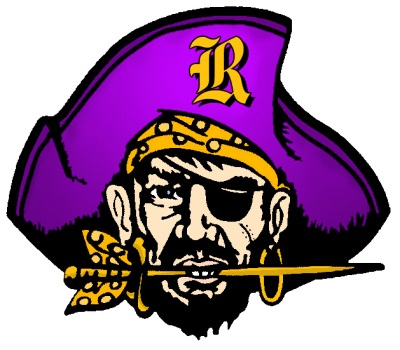 